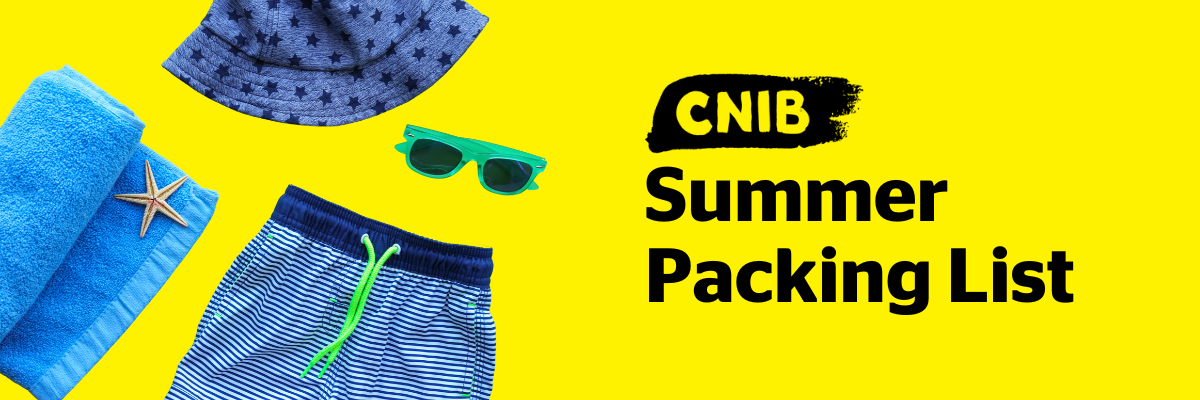 Clothing:T-shirtsLong sleeve shirtsShortsPantsSweaterSweatpantsRain JacketHatClosed-toe shoesSandals or flip flopsBathing suitSocks and underwearPajamasBedding & Towels:Face, hand, bath towelsBeach towelsToiletries:Toothpaste & toothbrushFemale hygiene productsHairbrushShampoo & conditionerSoap or body washCamp-related goodies:Swimming gogglesSunscreen and bug sprayFlashlightOptional: Personal down time activities (books, cards, colouring books)Tuck money (souvenirs, snacks, t-shirts, sweatshirts etc.)Cooler (we have free ice available on site for you)Things to leave at home:WeaponsNut ProductsBedding (will be provided by CNIB Lake Joe)Ice (will be provided by CNIB Lake Joe)Important Notes:There will be no access to do your own laundry so please bring enough clothes to last the entire duration of your stay.There will not be any town runs by CNIB Lake Joe staff (for shopping trips), so please bring everything you may need, including plenty of masks.NEW! For Children & Youth Programs* & Family Weeks onlyPlease bring your own bedding: pillow and pillowcase; sleeping bag and/or twin-size sheet set and blanket (protective mattress covers will be provided). CNIB Lake Joe will ONLY provide bedding for guests who are travelling from out-of-province.*Camp Abilities, PLAY, Summer Camp, CIT, and CLDP.